.HEEL TAPS, TOE TOUCHES, STOMP & HIP ACTIONROLLING VINE, POINT, BALL, CROSSPIVOT TURN, SLIDE, FAST GRAPEVINE¾ MONTEREY TURN, START ROLLING VINECOMPLETE ROLLING VINE BACK, PIVOT TURN, RUNNING MANBREAK PATTERN, STOMP, SNAKE, BODY ROLLREPEATAs you hit the end of the 7th wall there's a break in the music. You need to repeat the first 4 counts of the break pattern twice, first with the left foot, then again with the right foot and keep on going with count 45 after that and you are back in!Better Off?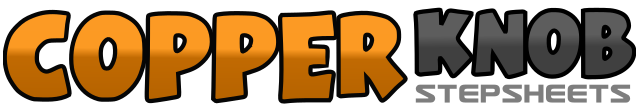 .......Count:48Wall:4Level:Intermediate.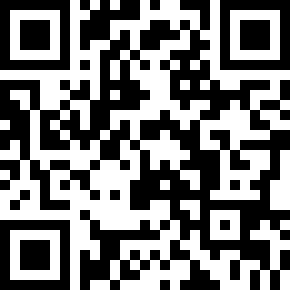 Choreographer:Joerg Hammer (DE)Joerg Hammer (DE)Joerg Hammer (DE)Joerg Hammer (DE)Joerg Hammer (DE).Music:I'm from the Country - Tracy ByrdI'm from the Country - Tracy ByrdI'm from the Country - Tracy ByrdI'm from the Country - Tracy ByrdI'm from the Country - Tracy Byrd........1Touch right heel forward&Step right foot next to left2Touch left heel forward&Step left foot next to right3Touch right toes to right side&Step right foot next to left4Touch left toes to left side&Step left foot next to right5Stomp right foot slightly forward and to the right side with weight still on left6Stomp right foot a little further to the right7-8Circle hips to the right from front to back9Step left foot to left side, making ¼ turn to left10Pivoting on left foot, swing right leg around to complete a ½ turn left and place weight on right foot11Pivoting on right foot, swing left foot around to complete a ¼ turn left and place weight on left foot facing forward again12Cross right foot in front of left13Kick left to left side, toes pointing down&Rock back with ball of left foot, facing front14Cross right foot in front of left, still facing forward15Kick left to left side, toes pointing down&Rock back with ball of left foot, facing front16Cross right foot in front of left, still facing forward17Step ¼ turn to the left18On the ball of the left foot, pivot ½ turn to the right, put weight on right foot19Step left forward20Take a big step to the right, completing ¼ turn to the left, facing front again21-22Drag left foot next to the right foot23Cross left behind right&Step side right24Cross left in front of right25Touch right toes to right side26Pivot ¾ right on left foot & step right foot together27Touch left toes to left side28Step left next to right29Step forward on the right foot30Rock back on the left foot31Pivoting on the left foot, swing right leg around to complete a ½ turn to the right and place weight on right foot32Pivoting on the right foot, swing left leg around to complete a ½ turn to the right and place weight on left foot33Pivoting on left foot, swing right leg around to complete a ½ turn right and place weight on right foot34Step forward on left foot35Step forward on right foot36On the ball of the right foot, pivot ½ turn to the left, put weight on left foot37Stomp right foot forward&Scoot right foot back and lift left foot up and beside right calf at the same time38Stomp left foot forward&Scoot left foot back and lift right foot up and beside left calf at the same time39Stomp right foot forward&Scoot right foot back and lift left foot up and beside right calf at the same time40Stomp left foot forward&Scoot left foot back and lift right foot up and beside left calf at the same time41Stomp right foot diagonal (45 degree angle) right forward, cross your arms slightly and bring them out hip high as you stomp forward42-44Hold for count 42-4445-46Complete a side moving body roll diagonally forward47-48Complete a body roll back (with a 1/8 turn right of the upper body to face front again weight ending on left)